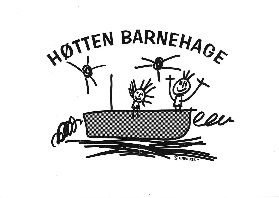 Rutine for UTFLUKT i Høtten BarnehageAnsatte forplikter seg til å sette seg inn i følgende rutine. Ped. leder på den enkelte avdeling er ansvarlig for at rutinen blir fulgt.Oppdatert av styrer 270716FØR turen:FØR turen:1.Har foreldre/foresatte gitt tillatelse til at barnet kan være med på turer/utflukter.2.Er området risikovurdert tidligere? Hvis ikke skal turen risiko vurderes og arkiveres. 3.Gjør deg kjent med ”Rutine hvis et barn forsvinner på tur” + ”rutine for hvis et barn skader seg på tur”.4.Sjekk at førstehjelpskrinet er komplett5.Sjekk at barna har klær tilpasset vær6.Vurder alltid om turen kan gjennomføres7.Fordel barna mellom de voksne før turen.8.Ta med: Telefon og nummer til daglig leder/barnehagen. Adresseliste til foreldreFørstehjelpsskrin Aktuelle rutinerVed bål på tur – brannteppe.Tur til kaia – redningsvest.PÅ tur:PÅ tur:9.Når vi går til tenkt sted – skal det alltid være en først og en sist i rekka.10.I løpet av turen skal hver enkelt voksen ha oversikt over de barna en har ansvaret for befinner seg.11.Dersom det skjer noe – følg vedtatte rutiner.12.Ta kontakt med barnehagen hvis en voksen må forlate gruppa pga. skade, sykdom etc.